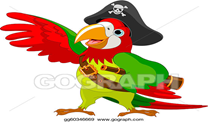 Anderson Elementary School4199 Old Rock Cur RoadConley, GA 30288(Phone) 770.473.3269 (fax) 770.473.3272Mrs. Tonia Poe, Principal                        Mrs. Graffree, Assistant PrincipalDear Parents,We value your input! As a parent of a child who receives Title I services in our school, you have the right to give input about how the school district budgets and spends its Title I Parental Engagement money. Over the last few weeks, our school held various meetings with parents to revise our school’s parental Engagement policy for next school year. We hope you had the chance to participate in one of these meetings. In the meetings, we discussed the following:Parents stated that they like having a coordinator who is a liaison for them and provides parent engagement opportunities at the school.Parents have asked for a place at the school where they could meet and learn how to better support their child’s learning.3.   Parents asked for more resources on how to help their child at home.4.   Parents would like to have a workshop on helping their child with math.We have $2,136.00 in the Title I -1% Parental Engagement budget. Last year, we spent the money this way:This year for the 2019 – 2020 school year our parents’ requested to continue having a space where they could meet and learn how to better support their child’s learning, we would like to improve the parent resource center at the school. We would like to spend the Title I Parent & Family Engagement budget this way:29 September 2019Anderson Elementary School hosted a 1% Budget meeting on 29 September 2019.  During meetings of the 1% Budget a copy of the budget from the previous year was distributed and discussed. Title1-1 requires the utilization of 1% of the funds to support and promote involvement and engagement in schools.  Parents were able to rank the parental involvement needs with 1 as a high priority and 8 as the low priority.  After reviewing the results of 105 parent surveys the results are as follows:  12% of our parents stated that personnel to support communication between school and home is very important because of the communication regarding workshops, school events and opportunities for parents and student to be successful.  19% of the parents stated that funds should be utilized on supplemental materials to support instruction.  Books have been purchased for the parental involvement library which parents can check out at any time.  Weekly workshop for parents will be given with a focus on academics.  Parents have requested instruction on the programs that students are using in the classroom.   13% of our parents stated workshop focused on instruction and curriculum for students are needed.  During the 2019-2019 school year, plans have been made to have more curriculum nights with the students assisting in instruction.  There are plans to have more workshops which will involves the teachers and students delivering instructions. All workshops will be presented in English and Spanish.39% of our parents stated that they would like to see activities that encourage parent engagement and volunteering in schools.  The PTSO and other parents will be utilized to assist in encouraging parents to volunteer in schools and to become engaged in parent engagement.  Curriculum nights which students are utilized to help present instructions to parents, events from the fine arts department, and activities where the child is the focus. It is our belief that parents will become more engaged with student participation. Cultural and community events, district workshops and our partners in education will be used to get more parents engaged. 10 % of our parents wanted workshops on how to collaborate and partner with the community.  Parents will be given an opportunity to collaborate and partner with the community by using the PTSO and parent engagement workshops.  Several parents wanted information on how to revitalize our Local School Council. Parent Liaison will plan events to include members of the community.7% of our parents want training to support advanced education. Parents will be given information on how to apply for advance education and directed to additional resources.  The parents that do not have a high school diploma will be directed to Conley High School has a General Education Program (GED program.10 % of our parents stated that we need to have interpreters at all school functions.  Interpreters will be requested and the international center will be utilized for conferences and for translation of documents as needed. All handout materials will be translated into multiple languages prior to all meetings. 1% of our parents stated that they would like to have food at workshops and other school functions.  Spanish classes for parents that cannot speak Spanish and English classes for parents that cannot speak English were requested.  Additional comments: Provide cursive writing in the curriculum so students can improve their hand writing, CD’s, tapes, to use in parent resource room or sign out to take home, new computers and printers for resource room, can’t say haven’t really paid it any attention funds wise should be for the school and materials, projects, field trips, all grades should bet awards for their hard work, no comment, If you have, any questions or concerns please feel free to contact Tonia Poe, Principal at 770.473.3269 or email tonia.poe@clayton.k12.ga.us.Tonia PoePrincipal Anderson Elementary School4199 Old Rock Cut RoadConley, Georgia 30288tonia.poe@clayton.k12.ga.usAnderson Elementary School4199 Old Rock Cur RoadConley, GA 30288(Phone) 770.473.3269 (fax) 770.473.3272Mrs. Tonia Poe, Principal                        Mrs. Graffree, Assistant PrincipalQueridos padres,Valoramos su opinión! Como padre de un niño que recibe servicios de Título I en nuestra escuela, usted tiene derecho a dar su opinión sobre cómo el distrito escolar presupuesta y gasta su dinero de Participación de Padres de Título I. Durante las últimas semanas, nuestra escuela mantuvo varias reuniones con los padres para revisar la política de participación de los padres de nuestra escuela para el próximo año escolar. Esperamos que haya tenido la oportunidad de participar en una de estas reuniones. En las reuniones, discutimos lo siguiente:
1. Los padres declararon que les gusta tener un coordinador que sea un enlace para ellos y les brinde oportunidades de participación de los padres en la escuela. 2. Los padres han pedido un lugar en la escuela donde puedan reunirse y aprender cómo apoyar mejor el aprendizaje de sus hijos. 3. Los padres pidieron más recursos sobre cómo ayudar a sus hijos en casa. 4. A los padres les gustaría tener un taller sobre cómo ayudar a sus hijos con las matemáticas.Tenemos $ 2,136.00 en el presupuesto del Título I -1% de participación de los padres. El año pasado, gastamos el dinero de esta manera:
Este año, dada la solicitud de nuestros padres de tener un espacio donde puedan reunirse y aprender cómo apoyar mejor el aprendizaje de sus hijos, nos gustaría mejorar el centro de recursos para padres en la escuela. Nos gustaría gastar el presupuesto de Participación de los Padres del Título I de esta manera:29 de septiembre de 2019La Escuela Primaria Anderson organizó una reunión de Presupuesto del 1% el 29 de septiembre de 2019. Durante las reuniones del Presupuesto del 1%, se distribuyó y discutió una copia del presupuesto del año anterior. Título1-1 requiere la utilización del 1% de los fondos para apoyar y promover la participación y el compromiso en las escuelas. Los padres pudieron clasificar las necesidades de participación de los padres con 1 como prioridad alta y 8 como prioridad baja. Después de revisar los resultados de 105 encuestas de padres, los resultados son los siguientes:El 12% de nuestros padres declararon que el personal para apoyar la comunicación entre la escuela y el hogar es muy importante debido a la comunicación sobre talleres, eventos escolares y oportunidades para que los padres y los estudiantes tengan éxito.El 19% de los padres declararon que los fondos deberían utilizarse en materiales suplementarios para apoyar la instrucción. Se han comprado libros para la biblioteca de participación de los padres que los padres pueden consultar en cualquier momento. Taller semanal para padres se dará con un enfoque en lo académico. Los padres han solicitado instrucción sobre los programas que los estudiantes están usando en el aula.El 13% de nuestros padres declararon que se necesita un taller centrado en la instrucción y el plan de estudios para los estudiantes. Durante el año escolar 2019-2019, se han hecho planes para tener más noches de currículo con los estudiantes asistiendo en la instrucción. Hay planes para tener más talleres que involucren a los maestros y estudiantes entregando instrucciones. Todos los talleres serán presentados en inglés y español.El 39% de nuestros padres declararon que les gustaría ver actividades que fomenten la participación de los padres y el voluntariado en las escuelas. El PTSO y otros padres serán utilizados para ayudar a alentar a los padres a ser voluntarios en las escuelas y participar en la participación de los padres. Noches curriculares que los estudiantes utilizan para ayudar a presentar instrucciones a los padres, eventos del departamento de bellas artes y actividades donde el niño es el centro de atención. Creemos que los padres se comprometerán más con la participación de los estudiantes. Los eventos culturales y comunitarios, los talleres del distrito y nuestros socios en educación se utilizarán para involucrar a más padres.El 10% de nuestros padres querían talleres sobre cómo colaborar y asociarse con la comunidad. Los padres tendrán la oportunidad de colaborar y asociarse con la comunidad mediante el uso de los talleres PTSO y participación de los padres. Varios padres querían información sobre cómo revitalizar nuestro Consejo Escolar Local. Parent Liaison planificará eventos para incluir a miembros de la comunidad.El 7% de nuestros padres desean capacitación para apoyar la educación avanzada. Los padres recibirán información sobre cómo solicitar educación avanzada y recibirán recursos adicionales. Los padres que no tienen un diploma de escuela secundaria serán dirigidos a la Escuela Secundaria Conley que tiene un Programa de Educación General (programa GED).El 10% de nuestros padres declararon que necesitamos tener intérpretes en todas las funciones escolares. Se solicitarán intérpretes y el centro internacional se utilizará para conferencias y para la traducción de documentos según sea necesario. Todos los materiales de los folletos se traducirán a varios idiomas antes de todas las reuniones.El 1% de nuestros padres declararon que les gustaría tener comida en talleres y otras funciones escolares. Se solicitaron clases de español para padres que no pueden hablar español e inglés para padres que no pueden hablar inglés.Comentarios adicionales: Proporcione escritura cursiva en el currículo para que los estudiantes puedan mejorar su escritura a mano, CD, cintas, para usar en la sala de recursos para padres o registrarse para llevar a casa, nuevas computadoras e impresoras para la sala de recursos, no puedo decir que realmente no prestó atención a los fondos que deberían ser para la escuela y los materiales, proyectos, excursiones, todos los grados deberían apostar premios por su arduo trabajo, sin comentarios,Si tiene alguna pregunta o inquietud, no dude en comunicarse con Tonia Poe, directora al 770.473.3269 o enviar un correo electrónico a tonia.poe@clayton.k12.ga.us.Tonia PoePrincipalEscuela primaria de Anderson4199 Old Rock Cut RoadConley, Georgia 30288tonia.poe@clayton.k12.ga.us/